Дата: 07.04.2020Тема: Породы кошек.1. Стр. 38-39 прочитать.2. Выучить правила на стр.39.Дата: 14.04.2020Тема: Собака и волк.1. Стр. 40-44 прочитать.2. Запиши в тетрадь и соедини линиями название животного и его описание.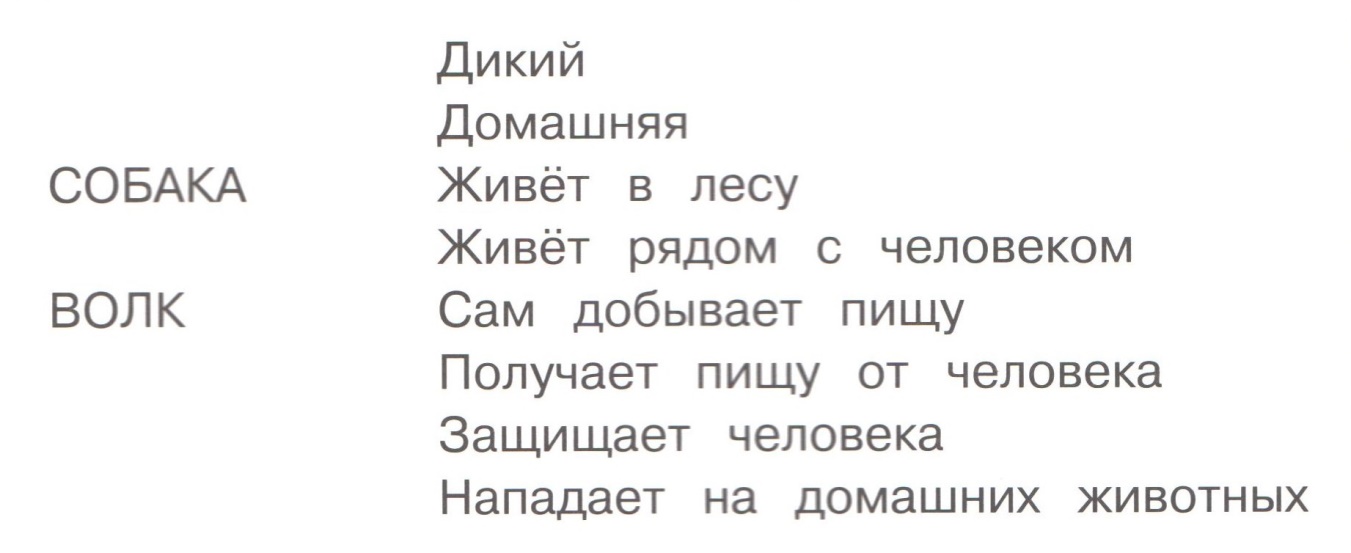 Дата: 21.04.2020Тема: Породы собак.1. Стр. 45-46 прочитать.2. Стр. 46 ответить на вопросы.